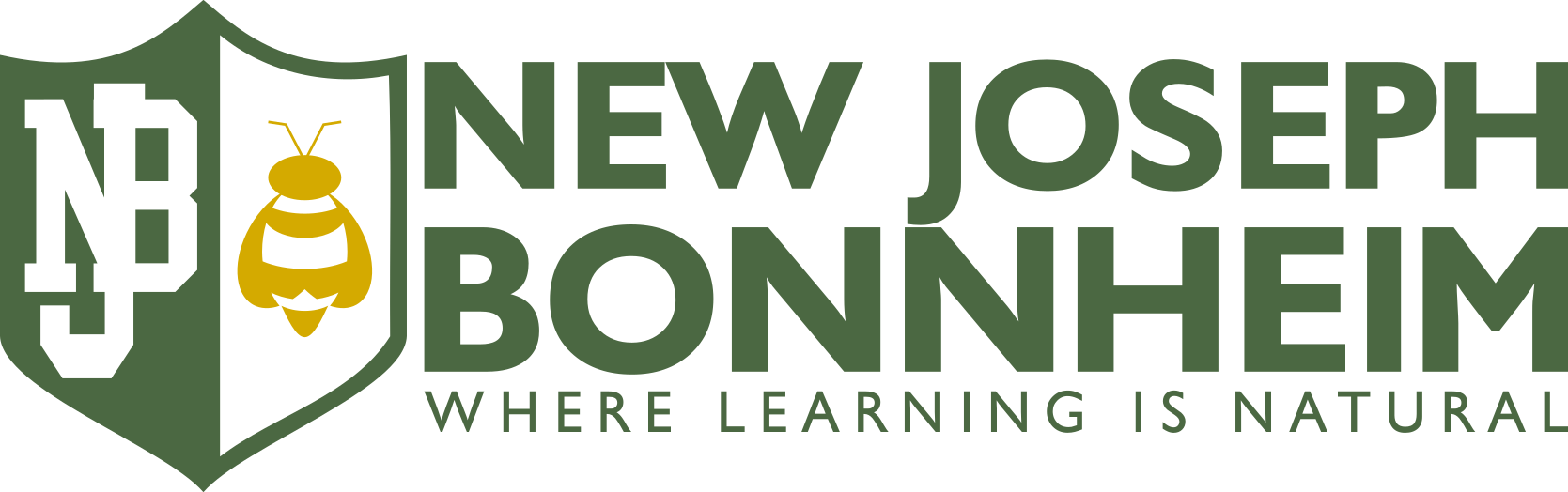 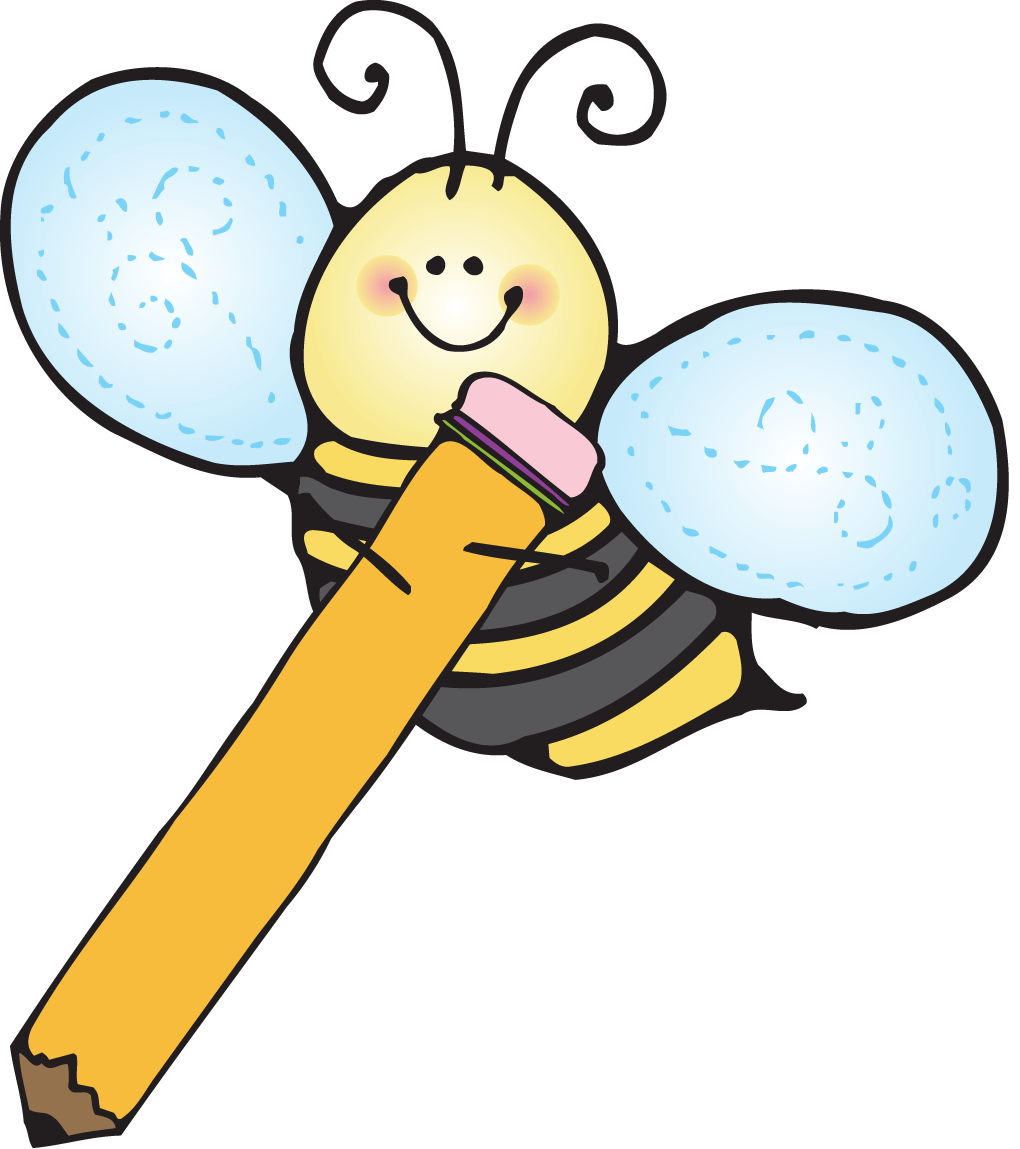  NJB School Events 2023-24 Events subject to changeCollaborative Time: Every Thursday after the first Thursday (Staff Meetings) at 1:40-2:40 p.m., Room 26July/August 2023Date:School Event: 07/31-08/2Professional Development for Staff8:30-3:30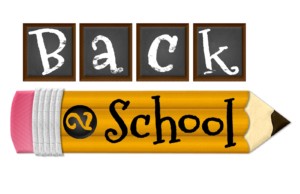 08/3Kinder and TK Pancake Breakfast: 9-00-10:00Come Meet The Teacher: 10:00-11:00 Parent Orientation Thursday, 11-3 p.m.PTA, NJB Uniform and Pride Shirts can be purchased. Class lists will be posted, and family packets will be handed out in front Rm 1. (Kids can come and meet the teacher.)08/04First Day of School: Friday, regular instruction08/17Back to School Night: Thursday, 6:00-7:30 p.m., Outside Kinder playground 09/01NJB Picture Day: Friday, All dayHearing and Vision Screening for Kinder, 2nd, and 5th Grades: Friday, All daySeptember 2023Date:School Event: 09/04Labor Day: NO SCHOOL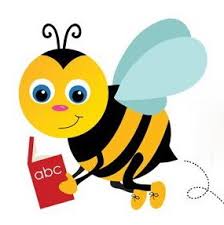 09/05Steering Committee Meeting: Tuesday, 3:30-5:30 p.m., Room 2609/15Reading Literacy Lunch on The Lawn: Friday, See Lunch Schedule09/19Parent Academy:” Developing Your Child To Be A Leader in Me” Training Tuesday, 6:00-7:30 p.m., Room 2609/22LIM Personal Best and Attendance Assembly: Friday, 8:30-9:20 Primary and 9:20-10:10 Intermediate, Playground09/22PTA General Meeting: Friday, 5:30-6:00 p.m., CafeteriaPTA Movie Night: Friday, 6:00-7:30 p.m., Cafeteria09/25NJB TownHall Meeting: Monday, 6:00-7:00 p.m. Cafeteria “LCAP Overview and Timeline”09/27ELAC Meeting: Wednesday, 6:30-7:30 p.m., Room 26October 2023Date:School Event: Healthy Me, 10/03Steering Committee Meeting: Tuesday, 3:30-5:30 p.m. Room 26Healthy Choices10/7-22Fall Break NO SCHOOL10/25ELAC Meeting: Wednesday, 6:30-7:30 p.m., Room 26Month!!!10/27Healthy Choice Kick Off/LIM Personal Best Assembly: Friday, 8:30-9:20 Primary and 9:20-10:10 Intermediate10/23 to 10/27Healthy Choices Month Spirit Week: Details to Come! 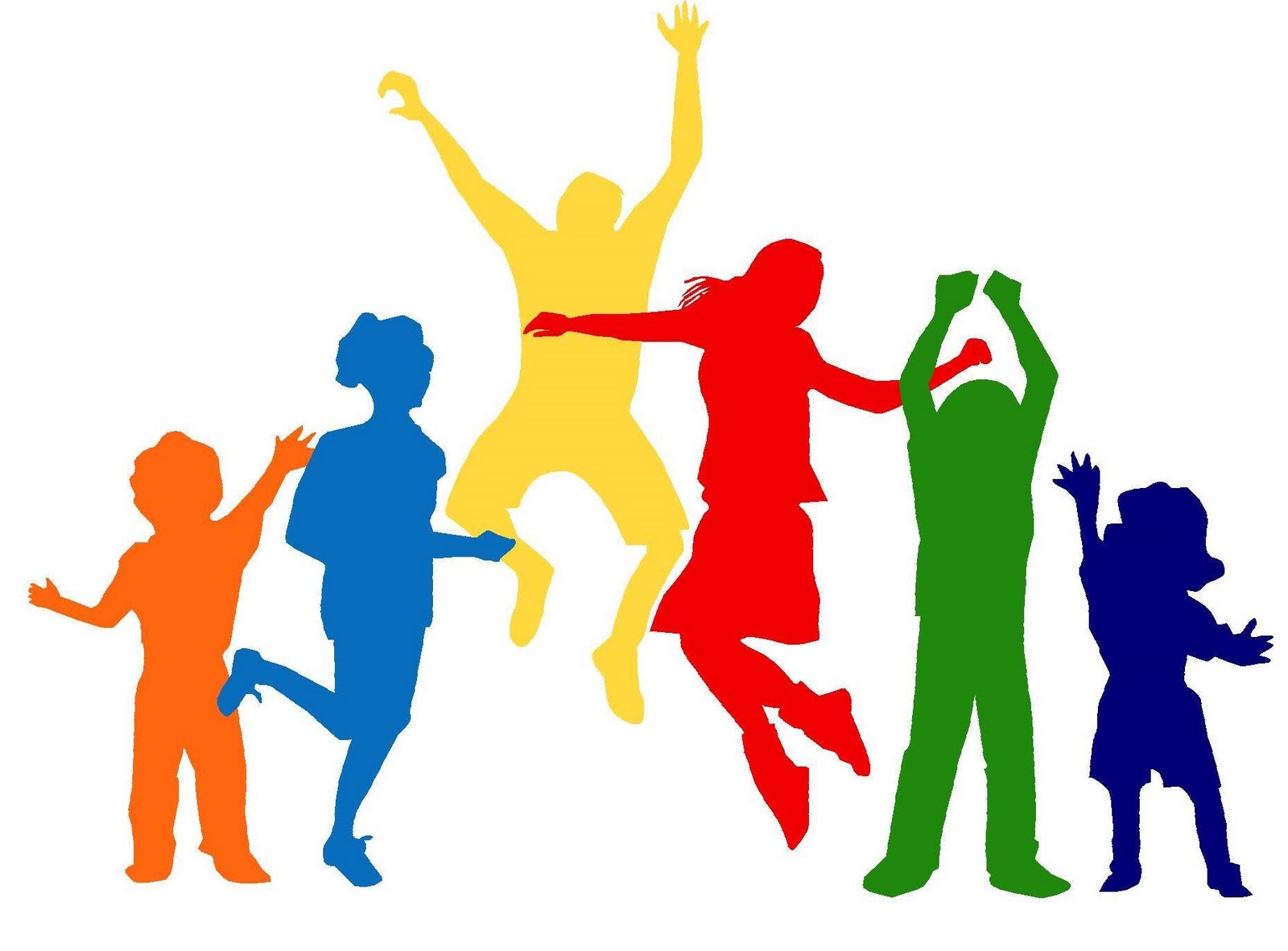 10/27Trimester I  My Agriculture Community Matters Harvest Festival: Friday, 5:30-7:30 p.m.10/27 to 11/03PTA Scholastic Book Fair: Room 1, 10/27 to 11/3Scholar/Parent Conferences: See Classroom ScheduleNovember 2023Date:School Event: 11/06NJB TownHall Meeting: Monday, 6:00-7:00 p.m. Cafeteria “LCAP Goals I Input”11/07Steering Committee Meetings: Tuesday, 3:30-5:30 p.m., Room 26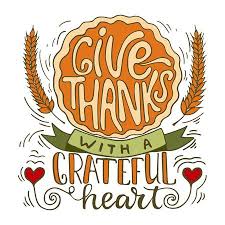 11/10Veteran’s Day: NO SCHOOL11/15Parent’s Meeting ELAC: Wednesday, 11/12 6:30-7:30 p.m. Room 26  11/17House of NJB Color Run: Friday, See Schedule11/18 to 11/26THANKSGIVING BREAK, NO SCHOOLEnjoy Your Thanksgiving Break with Family and Friends! December 2023Date:School Event: 11/27 to 12/01Scholar Benchmark Assessments: ELA, MATH, and Writing12/05Steering Committee Meeting: Tuesday, 3:30-5:30 p.m., Room 26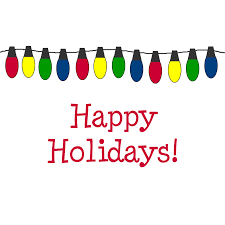 12/8NJB STAFF Party: Friday, (See Flyer)12/14Winter Celebration of Learning: Thursday, See Schedule12/15House of NJB/LIM Personal Best Assembly: Friday, 8:30-9:20 Primary and 9:20-10:10 Intermediate12/15 to 01/07Winter Break OFF TRACK, NO SCHOOLEnjoy Your Break with Family and Friends!January 2024Date:School Event: Mondays and Fridays Dance Team Practice, with Ms. E, 2:30- 3:3001/9Steering Committee Meeting: Tuesday, 3:30-5:30 p.m., Room 2601/15MLK Holiday: NO SCHOOL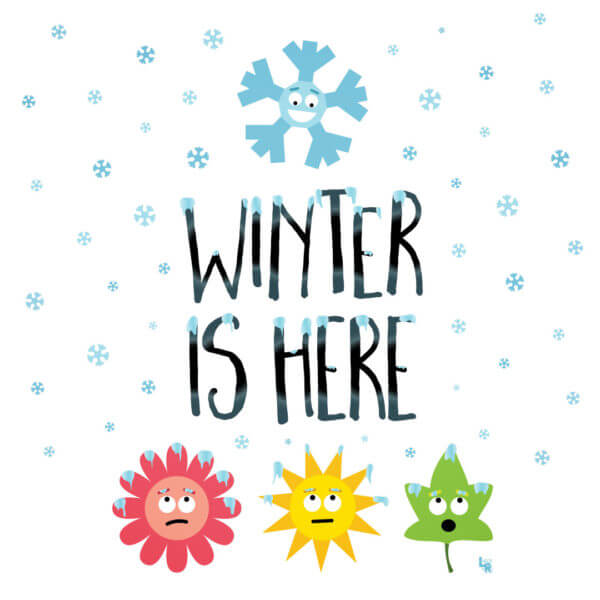 01/22NJB Town Hall Meeting: Monday, 6:00-7:00 p.m. Cafeteria ““LCAP Goals and Input”01/24ELAC Meeting: Monday, 6:30-7:30 p.m., Room 2601/26NJB/LIM Personal Best Assembly: Friday, 8:30-9:20 Primary and 9:20-10:10 Intermediate ( may change due to weather)February 2024Date:School Event: 02/06Steering Committee Meeting: Tuesday, 3:30-5:30 p.m. Room 2602/05-02/09PTA Candy Grams: Celebrating Our Loved Ones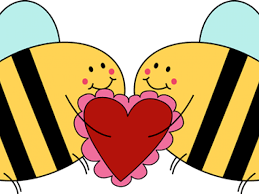 02/07PTA Meeting: 5:00-5:30 p.m., CafeteriaPTA Valentine’s Dinner and Reading Event: 5:30-7:30 p.m., Cafeteria02/12Lincoln’s Birthday: NO SCHOOL02/15Trimester II Celebration of Agriculture Innovation: 6-7 pm02/19President’s Day: NO SCHOOL02/21ELAC Meeting: Monday, 8, 6:30-7:30 p.m., Room 2602/22-03/01Parent/Scholar Conference: See teacher schedulePTA Scholastic Book FairMarch 2024Date:School Event: 03/01-08Reading Across America/Dr. Seuss Literacy Day Green Eggs and Ham Breakfast: Friday, 7:30-8:30 a.m., CafeteriaSPIRIT WEEK!!!03/05Steering Committee Meeting: Tuesday, 3:30-5:30 p.m., Room 2603/11NJB TownHall Meeting: Monday, 6:00-7:00 p.m. Cafeteria “LCAP Goal II and Input”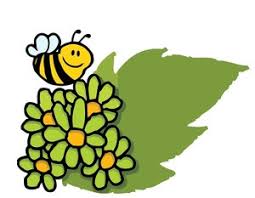 03/15LIM Personal Best Assembly: Friday, 8:30-9:20 Primary and 9:20-10:10 Intermediate03/22Celebration of Cesar Chavez and Delores Huerta: Friday, See schedule03/23-0Spring Break/Off Track: NO SCHOOLApril 2024Date:School Event: 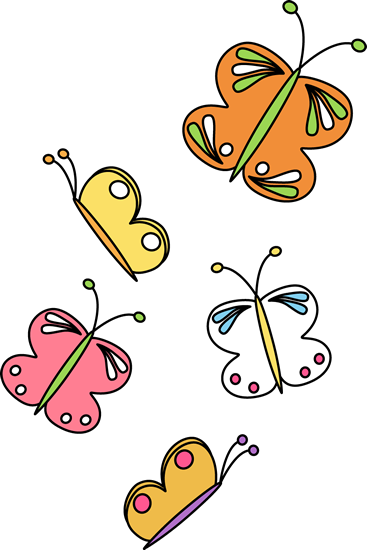 04/09Steering Committee Meeting: Tuesday, 3:30-5:30 p.m., Room 2604/24ELAC Meeting: Monday, 6:30-7:30 p.m., Room 2604/16-05/31Grades 3-6 CAASPP Testing!May 2024Date:School Event: 05/07Steering Committee Meeting: Tuesday, 3:30-5:30 p.m., Room 26?????SLY Park 6th Grade Trip: See information and schedule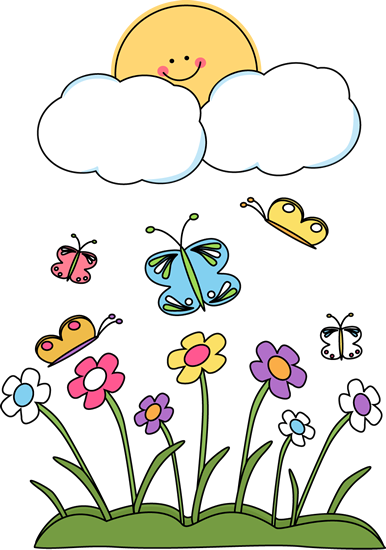 05/13NJB TownHall Meeting: Monday, 6:00-7:00 p.m. Cafeteria “LCAP Overview and Timeline”05/20—5/24PTA Scholastic Bookfair BOGO: Dr. Mah Library, Room 1205/22ELAC Meeting: Tuesday, 6:30-7:30 p.m., Room 2605/30Trimester III: NJB Celebration of Learning Multicultural and Agricultural Event: Thursday, 6:00-7:00 p.m.June 2024Date:School Event: 06/04Steering Committee Meeting: Tuesday, 3:30-5:30 p.m., Room 26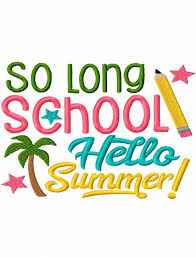 06/07LIM Personal Best Assembly: Friday, 8:30-9:20 Primary and 9:20-10:10 Intermediate06/11NJB Staff VS. Scholars Games Day: Tuesday, 8:30-10:30 a.m., NJB PlaygroundKinder Play Day: Wednesday, 8:30-10:30 a.m., NJB Kinder Playground06/13NJB Water Play Day and LCAP BBQ: Wednesday, 9:00-1:20 p.m. Cafeteria “LCAP Presentation”06/14Last Day of School: Kinder Promotion: Thursday, 9:00-10:00 a.m.6th Grade Promotion: Thursday, 10:30-11:30 a.m.06/14-15Staff Checkout: See schedule